～地域の文化活動をお手伝い～伊予銀行は、社会貢献で潤いと活力ある地域の明日を創ります2023年12月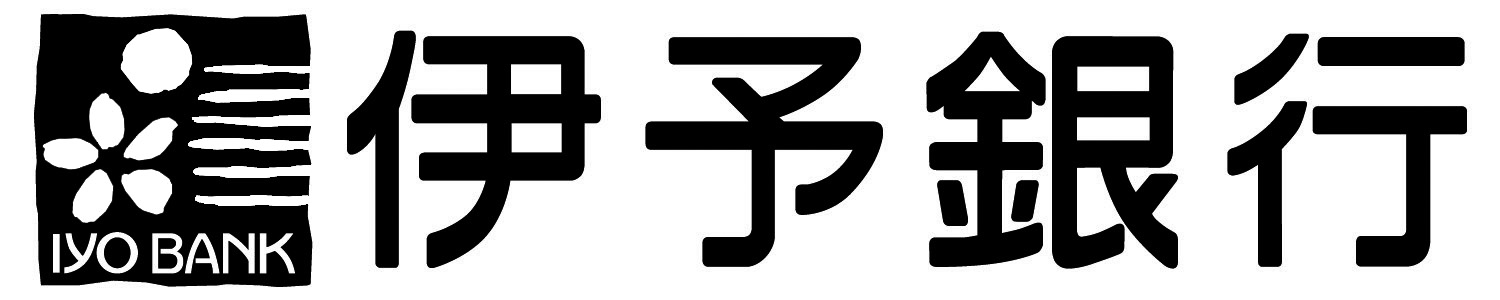 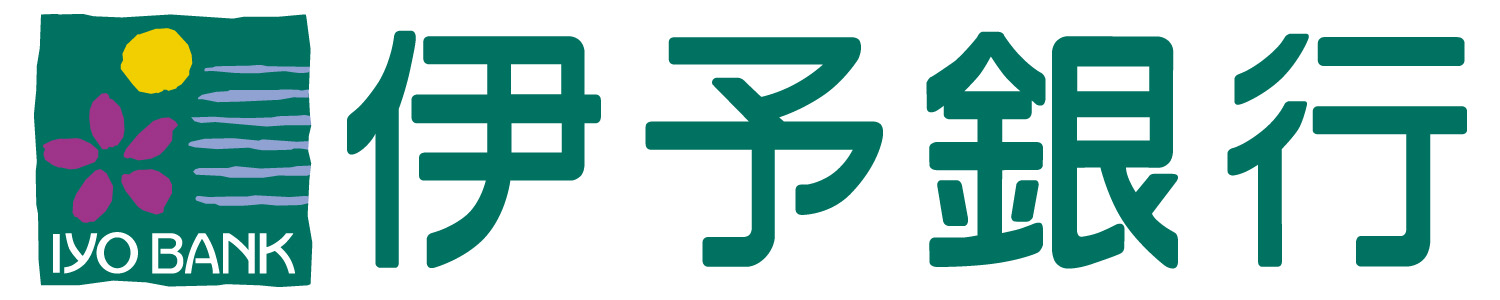 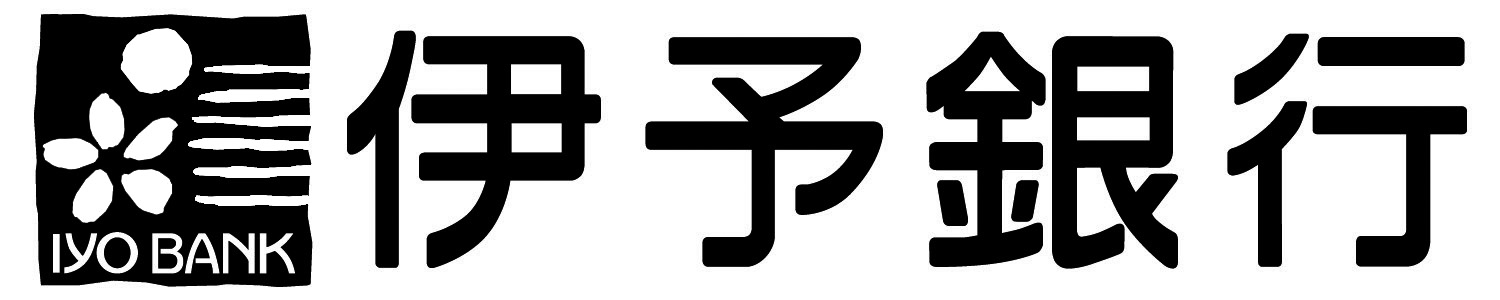 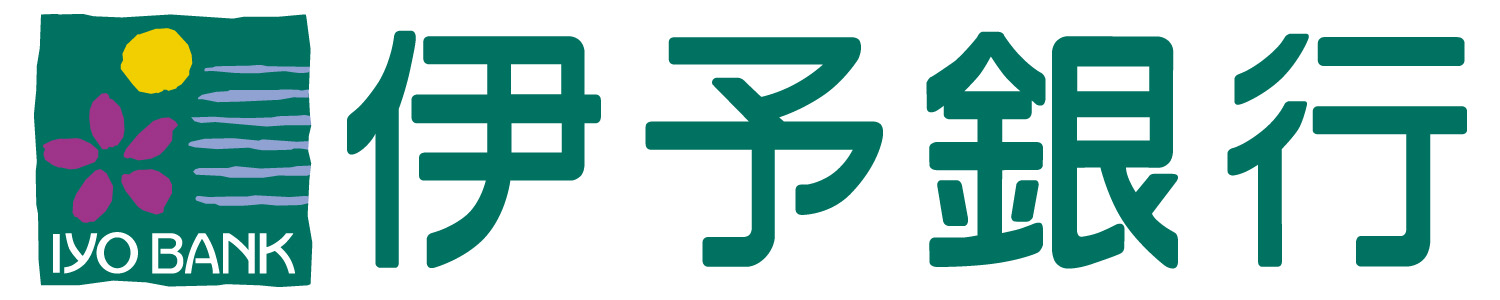 伊予銀行地域文化活動助成制度のご案内趣　旨本制度は、地域文化の発展と向上にお役に立ちたいとの願いから、愛媛県内で歴史的重要性や伝統性等に優れた｢草の根｣の文化活動を行っている団体・グループに対して、その活動資金の一部を助成させていただく制度です。応募方法後掲の｢地域文化活動助成申請書｣にご記入の上、最寄りの伊予銀行の窓口にお申込みください。なお、応募にあたっては、お取引の有無は一切関係ありません。応募期間とスケジュール年2回の募集を行っています。助成決定までの審査期間として、募集締切から3ヶ月程度のお時間をいただきます。「伊予銀行文化振興顧問団委員」のメンバーについて愛媛県内の有識者からなる｢伊予銀行文化振興顧問団｣を編成し、当行の文化助成事業全般にわたってご助言・ご提言を頂いております。◆ 助成要件１．愛媛県内で活動する団体・グループで、原則として１０年以上※の活動実績を持つこと。(過去に助成を受けた団体も、その後１０年経過すれば再申請が可能です。)※ 活動10年未満でも、時限性のある活動 (中断している伝統行事の再興や、高齢者からの昔話・伝承の採取記録など)の場合は、制度対象となる場合があります。２．地域に密着した住民参加型「草の根」の文化活動を伝承していること｡３．次の事項に該当しないこと。（１）個人的趣味・稽古事の延長である。（２）営利を目的としている。（３）行政またはそれに類似する団体等が主体となって進める事業。（４）特定の宗教・思想・政治団体等との関連がある。（５）反社会的勢力との関連がある。（６）ボランティア・福祉的色彩が強い。※次頁の「申請要件チェックリスト」もご参照ください。助成金使途活動に関する道具類の購入や発行物の費用、催物等の実施経費の一部とします。なお、定例的に発生する通常の活動費や飲食費等は対象外です。（注：助成金を助成対象事業以外に使用した場合は、助成金の全部または一部の返還を求めることがあります｡）具体的活動事例※上記は一例です。「地域性があるか」「草の根的な文化活動か」「後継者の状況」が、制度対象可否の判断基準の一つとなります。ごく少人数の趣味のサークルなど、活動内容によっては制度対象外となる場合もございますので、ご了承ください。 ご不明な場合は、お気軽に事務局までご相談ください。※神社祭礼の神輿や山車・屋台は制度対象外です。(保存・継承状況により一部例外あり) 申請要件チェックリスト 本制度の趣旨に適っているかどうかのご判断について、下記チェックリストをご参照ください。※10年未満でも助成対象となる場合があります。前頁の「助成要件」をご覧ください。※上記要件は、あくまでも目安の一部です。 ご不明な場合は、事務局か、お近くの伊予銀行へご相談ください。なお、ご希望に添えない場合もありますので、あらかじめご了承ください。お申込みに必要な書類１．地域文化活動助成 申請書　　全４枚団体設立経緯や活動内容等、申請書に記載する内容を記した資料がある場合は、それらのコピーを添付することで、記載の一部を省略することができます。申請書(Word版・PDF版)は、当行ホームページからダウンロードも可能です。２. 活動状況を撮影した写真　　５枚以上可能であれば、電子記録媒体（CD･USB・SDカード等）でご提出ください。（後日返却いたします。）メールでの受付も可能です。申請内容が道具類の新調・修繕の場合は、対象物の写真もあれば添付願います。地域文化活動助成申請書　　　　　　年　　　月　　　日株式会社　伊予銀行　殿　　下記の活動・催物等を実施するにあたり、貴行の助成を申請します。Ⅰ．団体の概要Ⅱ．普段の活動状況について（できるだけ具体的にご記入下さい。）Ⅲ．助成を申請する活動・催物等について（できるだけ具体的にご記入下さい。）以　上募 集 期 間12月～1月下旬6月～7月下旬助成金贈呈時期4月～5月頃10月～11月頃①申請書類提出最寄りの伊予銀行の支店窓口へご提出ください。②書類審査　　　　　支店長推薦を経て担当部で書類審査いたします。この時点で要件に満たない場合は、お断りすることもあります。ご了承ください。③面談・ヒアリング活動内容に関して詳細をヒアリングさせていただきます。④文化振興顧問団会議県内有識者により、活動内容についての検討・審査を行います。⑤助成決定助成金額は、活動内容や実績、助成事例等により決定されます。⑥選考通知選考結果は、各推薦店を通じてお知らせします。⑦助成金贈呈贈呈式は、松山市内の会場で行います。⑧活動報告書の提出助成活動完了後、報告書をご提出いただきます。氏　　　名現　　　　　　　職竹田　美喜　氏松山市立子規記念博物館 総館長森　　正康　氏愛媛県文化財保護審議会 会長（松山東雲短期大学名誉教授）大本　敬久　氏愛媛県歴史文化博物館 専門学芸員胡　  光    氏愛媛大学法文学部 教授山中　美幸　氏愛媛県職員分　野具体的活動事例音楽コーラス・声楽・器楽・邦楽 等美術絵画・写真・彫刻 等演劇演劇・ミュージカル・人形劇 等文芸俳句・短歌・川柳・現代詩・文人顕彰 等郷土芸能獅子舞・鹿踊り・伝承踊り・文楽 ・神楽 等創作芸能創作太鼓・創作民謡・現代舞踊 等郷土史郷土史・民俗学・文化財の調査研究 等国際交流国際交流活動 等生活文化習俗伝承・創作事業・演劇招聘・児童育成(読み聞かせ等)　等自然科学動植物の調査・研究・保護活動 等1団体あるいはグループとして複数人数で活動している。YES・NO2１０年以上※、地域に根ざした文化活動を継続的に運営し、活発に活動している。YES・NO3過去１０年間※、本制度による助成を受けたことがない。YES・NO4趣味やお稽古事の延長ではなく、レクリエーションの範囲を超えた文化活動を行っている。YES・NO5ボランティアや福祉、地域おこしイベントに特化せず、文化的な性質を持った活動を行っている。YES・NO6営利を目的とした活動や、個人的な利益に結びつく活動ではない。YES・NO7特定の宗教や思想、政治団体との特別な結びつきはない。YES・NO8構成員を含め、反社会的勢力に該当しない団体・グループである。YES・NO9地公体が主催する事業の開催や、地公体が主体となった運営ではない。YES・NO10連盟や協会等に属する場合、事務局的な活動ではなく、自主的･創造的に活動している。YES・NO11年間の活動計画や収支が明確で、組織として構成されている。YES・NO12活動を次代へ継承していくための方策（後継者対策等）を講じている。YES・NOふりがな【団 体 名】　ふりがな【団 体 名】　ふりがな【団 体 名】　【代表者役職】ふりがな【代表者氏名】　　　　　　　　　　　　　　ふりがな【代表者氏名】　　　　　　　　　　　　　　【助成金使途】【助成金使途】【助成金使途】【助成希望金額】　　　　　　　　　　　　　　　万 円【助成希望金額】　　　　　　　　　　　　　　　万 円１．連絡先（団体所在地 または 代表者連絡先）　住所　　〒   　  　　　　　　　　　　　　(電話番号 :　　　　                 )  (携帯番号 :　　 　　 　　　 　　　　 　)(E-mailアドレス:                                                            ) （本申請ご担当者が、上記と異なる場合）住所　　〒  団体における役職名　　　　　　　　　　　　　 (電話番号 :　　　　                 )  (携帯番号 :　　 　　 　　　 　　　　 　)(E-mailアドレス:                                                            )2．会員数　　 男 性　　　名  /  女 性　　　 名  /  子 供　 　　名  / 合 計　　　　名　　年齢構成　　　　　 　歳　～　　　歳位　（中心は　　  歳代 ）　３．団体設立 または 活動開始時期 　　　Ｍ ・ Ｔ ・ Ｓ ・ Ｈ　　　  年　　　 　月４．団体SNS (該当あれば〇)     Facebook    Instagram    ホームページ 　その他5．設立の経緯・活動目的（なるべく詳しくご記入下さい。）獅子舞等の伝統芸能分野の場合、発祥や起源などの由来・歴史的背景があればご記入下さい。地域の言い伝え等でも結構です。市町村誌等の資料がある場合はコピーを添付して下さい。１．定例的な活動（催しやイベント出演等、定例的な活動）２．過去の活動状況（上記以外で、過去に実施した特別な事業や活動があれば）３．定期練習（会合）状況① 期　間：　　　　月　　　日　から　　　月　　　日　まで　　もしくは　　通　年② 回　数：　月　・　週　　　　　回③ 場　所：④ 指導者：　職業または勤務先　　　　　　　　　　　 氏 名　⑤ 練習・活動内容・参加率など4．活動の中で特長的な事柄や特色、アピールしておきたい点、今後の目標 等※伝統芸能・創作芸能分野で、演目がある場合は、その名称・内容など※特長的・地域独自と思われる事柄、見せ場や自慢できる点、運営上の苦労、今後の目標など５．後継者対策（会員獲得）のため実施していること１．申請する活動・催物の名称 ２．助成金使途（助成金の使い道を簡潔にご記入ください。詳細は次頁に記載願います。）３．実施時期（予定でも可）年　 　月　　 日（　　　）～　　　年　　 月　　 日（　　　）４．実施場所（会場や神社など開催場所があればその名称）５．本年度活動収支計画（本申請事業を含んだ年間の収支予想をご記入下さい）　　　※収支計画をまとめた資料があれば添付して下さい。(上記記載は省略可)不足額 ＝ （Ａ）－（Ｂ）＝  　△　　　   　  円６．助成希望金額7．申請する活動・催物等について　　※道具・衣装の新調（修繕）の場合は、対象物の現状や個数、新調（修繕）理由について。※各種演奏会や芸能発表会等の場合は、テーマ(コンセプト)・ステージ構成・曲目内容について。※各種記念誌発行の場合は、具体的な構成・内容・発行部数・配付予定先について。８．本制度を何でお知りになられましたか？